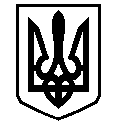 У К Р А Ї Н АВАСИЛІВСЬКА МІСЬКА РАДАЗАПОРІЗЬКОЇ ОБЛАСТІР О З П О Р Я Д Ж Е Н Н Яміського голови   12 листопада  2019                                                                                                № 134          Про роботу органів управління та сил цивільного захисту міста із запобігання та ліквідації наслідків надзвичайних ситуацій, пов’язаних з можливими несприятливими погодними умовами зимового періоду 2019/2020 років на території м. ВасилівкаКеруючись статтями 75,76 Кодексу цивільного захисту України, статтею 42 Закону України «Про місцеве самоврядування в Україні», згідно з пунктами 39,40 Положення про Єдину державну систему цивільного захисту, затвердженого постановою Кабінету Міністрів України від 09.01.2014 № 11, на виконання розпорядження голови районної державної адміністрації від 15 жовтня 2019 № 338 «Про роботу органів управління та сил цивільного захисту району із запобігання та ліквідації наслідків надзвичайних ситуацій, пов’язаних з можливими несприятливими умовами осінньо-зимового періоду 2019/2020 років у Василівському районі», з метою оперативного реагування на виникнення надзвичайних ситуацій, пов’язаних з можливими несприятливими умовами зимового періоду 2019/2020 років (сильні опади у вигляді дощу, снігу, снігові замети на шляхах, налипання мокрого снігу, сильний вітер, хуртовини, сильні  морози, ожеледь та інше):1. Призначити, у випадку виникнення надзвичайної ситуації місцевого рівня, заступника міського голови з питань діяльності виконавчих органів ради, начальника відділу комунального господарства та містобудування виконавчого апарату міської ради Борисенка Юрія Леонідовича - керівником робіт з ліквідації наслідків надзвичайної ситуації.2. Створити міський оперативний штаб для опрацювання заходів із запобігання та ліквідації наслідків надзвичайних ситуацій, пов’язаних з несприятливими умовами зимового періоду 2019/2020 років на території м. Василівка (далі – оперативний штаб).3. Затвердити склад оперативного штабу (додається).4. Відділу комунального господарства та містобудування виконавчого апарату Василівської міської ради:4.1. оперативно реагувати та вживати дійові заходи у разі виникнення аварійних ситуацій в системах житлово-комунальних мереж та на міських дорогах;4.2. своєчасно інформувати голову оперативного штабу про стан функціонування об’єктів життєзабезпечення населення в умовах несприятливих погодних умов (надзвичайних ситуацій).4.3. уточнити перелік техніки, що залучається для ліквідації наслідків несприятливих погодних умов (надзвичайних ситуацій).5. Відділу економічного розвитку виконавчого апарату міської ради в разі необхідності забезпечити фінансування заходів, пов’язаних з ліквідацією наслідків надзвичайних ситуацій за рахунок коштів міського бюджету.6. Рекомендувати: КП «Благоустрій-Василівка» Василівської міської ради Запорізької області, ТОВ «Керуюча компанія «Наш дім - Запоріжжя»,                                      ПРАТ «Василівкатепломережа», Василівському ЕЦВВ КП «Облводоканал» ЗОР, Василівському експлуатаційному цеху Токмацького УЕГГ ПАТ «Запоріжгаз»,                         ВСП «Василівський РЕМ» ВАТ «Запоріжжяобленерго», Василівському дорожньо-ремонтному пункту – 7 філії «Запорізька дорожньо-експлуатаційна дільниця»                      ДП «Запорізький облавтодор» ВАТ «ДАК» Автомобільні дороги України», державній пожежно-рятувальній частині №15 ГУ ДСНС України у Запорізькій області:6.1. забезпечити проведення аварійно-відновлювальних робіт у зоні ліквідації надзвичайної ситуації;6.2. в межах повноважень забезпечити надання допомоги населенню, яке опинилося у зоні погіршення погодних умов (надзвичайної ситуації);6.3. створити резерв пально-мастильних матеріалів для ліквідації аварійних та надзвичайних ситуацій, проведення рятувальних та інших невідкладних робіт;6.4. оперативно реагувати та вживати дійових заходів у разі виникнення аварійних ситуацій у мережах життєзабезпечення населення.6.5. своєчасно інформувати голову та заступника голови оперативного штабу про обстановку, що склалася внаслідок несприятливих погодних умов, аварійні ситуації у сфері житлово-комунального господарства з метою оперативного реагування на них.6.6. надавати в межах своїх повноважень інформацію до міського оперативного штабу секретарю штабу (електронна адреса vascom2011@ukr.net. тел. факс: 7-26-68;         роб. тел.: 7-25-83; моб. тел.: 0680840651):6.6.1. у режимі повсякденного функціонування для формування інформації для міського голови з 08:00 до 08:30.6.6.2. у режимах підвищеної готовності та надзвичайних ситуацій (в разі погіршення погодних умов або виникнення надзвичайної ситуації згідно з класифікатором надзвичайних ситуацій ДК 019:2010) – негайно та доповідати у подальшому з 07:00 до 07:30, о 10:30, о 13:30 та 16:30 – щоденно до завершення ліквідації наслідків надзвичайної ситуації.7. КП «Благоустрій – Василівка» Василівської міської ради Запорізької області:7.1. здійснювати цілодобовий моніторинг погодних умов;7.2. забезпечити належне утримання (снігоочищення та обробка протиожеледними матеріалами) міських автомобільних доріг, алей, тротуарів, парків під час зимового періоду 2019/2020 років.8. Рекомендувати ТОВ «Керуюча компанія «Наш дім -  Запоріжжя» забезпечити належне утримання (снігоочищення та обробка протиожеледними матеріалами) прибудинкової території житлового фонду територіальної громади м. Василівка під час зимового періоду 2019/2020 років.9. Рекомендувати 15-ДПРЧ ГУ ДСНС України в Запорізькій області забезпечити роботу пункту обігріву під час зимового періоду 2019/2020 років.10. Підприємствам, організаціям та установами всіх форм власності проводити очищення доріг та тротуарів від снігу, ожеледі та їх посипку сипучими матеріалами в зимовий період 2019/2020 років відповідно до вимог Правил благоустрою, забезпечення чистоти, порядку та додержання тиші в громадських місцях міста Василівка, затверджених рішенням сьомої (позачергової) сесії Василівської міської ради Запорізької області сьомого скликання від 24 березня 2016 №11.11. Контроль за виконанням даного розпорядження покласти на  заступника міського голови з питань діяльності виконавчих органів ради, начальника відділу комунального господарства та містобудування виконавчого апарату міської ради  Борисенка Ю.Л.Міський голова                                                                                                    Л.М. Цибульняк